Unit 4, Week 1Weekly MaterialsBetween the Lions alphabet chart chart paperchimename chartclipboard and/or notebookconstruction papercraft sticks and unsharpened pencils with erasers (for tapping and scraping containers)crayons, markers, pencils, pensdifferent size boxes, bread pans, cups, and other containers around which rubber bands can be stretcheddifferent containers such as flower pots, plastic pots, empty paint buckets, small yogurt containershigh/low-pitched cell phone rings, high/low-pitched songs (opera/country), and other recordings that demonstrate pitchhighlighter (or highlighter tape)green hat (optional)letter card “Mm”name cardsobjects that begin with the /m/ sound; a few objects that begin with other letter sounds objects with a variety of materials with different surface textures such as brick, wood, plastic, grasspaint-stirrers (free at hardware stores) or other sticks for each childpaper (one sheet per child)pictures of musical instruments (including drum and guitar)pictures of objects that begin with /m/ (optional)rubber bands of different thicknesses and lengths sandpaperscissorsselection of containers, bottles, tubes, and pie pans made of plastic, cardboard, and aluminum, that make interesting sounds when tapped and scraped (containers with ridges make especially interesting scraping sounds)small bagspoonstape and/or video recorder or other recording devicetoy instruments (including guitar)wandwhistleword card musicworld mapzipperBooksAbiyoyo by Pete SeegerA father and son help rid their town of a giant named Abiyoyo through the magic of song. Violet’s Music by Angela JohnsonA girl named Violet loves to make music all day long, and looks for people who share her love.Videos“Lion Family: All Day Long” (BTL song) (0:01:07)“Violet’s Music” (BTL show) (0:06:55)“Words Beginning with ‘m’” (BTL clip) (0:00:23)“Word Morph: moon–mouse–mice” (BTL clip) (0:00:17)Interactive Game“Sounds Like Fun!” (PEEP game)PlaylistUnit 4 Media Assets (BTL and PEEP)URL: http://resourcesforearlylearning.org/children/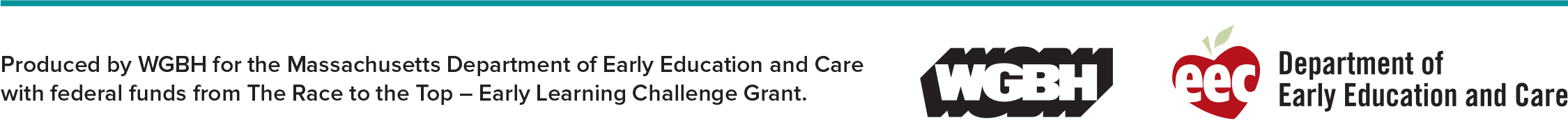 